ГУБЕРНАТОР КОСТРОМСКОЙ ОБЛАСТИПОСТАНОВЛЕНИЕот 27 апреля 2023 г. N 71ОБ ОБРАЗОВАНИИ КОМИССИИ ПО УСТАНОВЛЕНИЮПРИЧИННО-СЛЕДСТВЕННОЙ СВЯЗИ МЕЖДУ СМЕРТЬЮ ВОЛОНТЕРОВ,ОСУЩЕСТВЛЯВШИХ СВОЮ ДЕЯТЕЛЬНОСТЬ НА ТЕРРИТОРИЯХ ДОНЕЦКОЙНАРОДНОЙ РЕСПУБЛИКИ, ЛУГАНСКОЙ НАРОДНОЙ РЕСПУБЛИКИ,ЗАПОРОЖСКОЙ ОБЛАСТИ И ХЕРСОНСКОЙ ОБЛАСТИ, ДО ИСТЕЧЕНИЯ1 ГОДА СО ДНЯ ПРЕКРАЩЕНИЯ ВОЛОНТЕРСКОЙ ДЕЯТЕЛЬНОСТИ НА ЭТИХТЕРРИТОРИЯХ И УВЕЧЬЕМ (РАНЕНИЕМ, ТРАВМОЙ, КОНТУЗИЕЙ) ИЛИЗАБОЛЕВАНИЕМ, ПОЛУЧЕННЫМИ ИМИ ПРИ ЕЕ ОСУЩЕСТВЛЕНИИНА УКАЗАННЫХ ТЕРРИТОРИЯХВ соответствии с Постановлением Правительства Российской Федерации от 27 января 2023 года N 115 "О мерах по реализации Указов Президента Российской Федерации от 29 декабря 2022 г. N 971 "О внесении изменений в Указ Президента Российской Федерации от 30 апреля 2022 г. N 247 "О поддержке волонтерской деятельности на территориях Донецкой Народной Республики и Луганской Народной Республики" и N 972 "О дополнительных социальных гарантиях лицам, направленным (командированным) на территории Донецкой Народной Республики, Луганской Народной Республики, Запорожской области, Херсонской области, и членам их семей" постановляю:1. Образовать комиссию по установлению причинно-следственной связи между смертью волонтеров, осуществлявших свою деятельность на территориях Донецкой Народной Республики, Луганской Народной Республики, Запорожской области и Херсонской области, до истечения 1 года со дня прекращения волонтерской деятельности на этих территориях и увечьем (ранением, травмой, контузией) или заболеванием, полученными ими при ее осуществлении на указанных территориях.2. Утвердить:1) положение о комиссии по установлению причинно-следственной связи между смертью волонтеров, осуществлявших свою деятельность на территориях Донецкой Народной Республики, Луганской Народной Республики, Запорожской области и Херсонской области, до истечения 1 года со дня прекращения волонтерской деятельности на этих территориях и увечьем (ранением, травмой, контузией) или заболеванием, полученными ими при ее осуществлении на указанных территориях (приложение N 1);2) состав комиссии по установлению причинно-следственной связи между смертью волонтеров, осуществлявших свою деятельность на территориях Донецкой Народной Республики, Луганской Народной Республики, Запорожской области и Херсонской области, до истечения 1 года со дня прекращения волонтерской деятельности на этих территориях и увечьем (ранением, травмой, контузией) или заболеванием, полученными ими при ее осуществлении на указанных территориях (приложение N 2).3. Настоящее постановление вступает в силу со дня его официального опубликования.ГубернаторКостромской областиС.СИТНИКОВПриложение N 1УтвержденопостановлениемгубернатораКостромской областиот 27 апреля 2023 г. N 71ПОЛОЖЕНИЕО КОМИССИИ ПО УСТАНОВЛЕНИЮ ПРИЧИННО-СЛЕДСТВЕННОЙ СВЯЗИМЕЖДУ СМЕРТЬЮ ВОЛОНТЕРОВ, ОСУЩЕСТВЛЯВШИХ СВОЮ ДЕЯТЕЛЬНОСТЬНА ТЕРРИТОРИЯХ ДОНЕЦКОЙ НАРОДНОЙ РЕСПУБЛИКИ, ЛУГАНСКОЙНАРОДНОЙ РЕСПУБЛИКИ, ЗАПОРОЖСКОЙ ОБЛАСТИ И ХЕРСОНСКОЙОБЛАСТИ, ДО ИСТЕЧЕНИЯ 1 ГОДА СО ДНЯ ПРЕКРАЩЕНИЯ ВОЛОНТЕРСКОЙДЕЯТЕЛЬНОСТИ НА ЭТИХ ТЕРРИТОРИЯХ И УВЕЧЬЕМ (РАНЕНИЕМ,ТРАВМОЙ, КОНТУЗИЕЙ) ИЛИ ЗАБОЛЕВАНИЕМ, ПОЛУЧЕННЫМИ ИМИПРИ ЕЕ ОСУЩЕСТВЛЕНИИ НА УКАЗАННЫХ ТЕРРИТОРИЯХГлава 1. ОБЩИЕ ПОЛОЖЕНИЯ1. Настоящее Положение определяет функции, права и порядок организации деятельности на территории Костромской области комиссии по установлению причинно-следственной связи между смертью волонтеров, осуществлявших свою деятельность на территориях Донецкой Народной Республики, Луганской Народной Республики, Запорожской области и Херсонской области, до истечения 1 года со дня прекращения волонтерской деятельности на этих территориях и увечьем (ранением, травмой, контузией) или заболеванием, полученными ими при ее осуществлении на указанных территориях (далее - Комиссия).2. Комиссия осуществляет свою деятельность во взаимодействии с федеральными органами исполнительной власти, федеральными государственными органами, исполнительными органами Костромской области, органами местного самоуправления муниципальных образований Костромской области, иными органами и организациями (далее - органы и организации).3. Комиссия руководствуется в своей деятельности Конституцией Российской Федерации, федеральными законами, указами и распоряжениями Президента Российской Федерации, постановлениями и распоряжениями Правительства Российской Федерации, нормативными правовыми актами Российской Федерации и Костромской области, настоящим Положением.4. Комиссия создается при комитете по делам молодежи Костромской области (далее - Комитет), расположенном по адресу: г. Кострома, ул. Калиновская, д. 38.Глава 2. ФУНКЦИИ И ПРАВА КОМИССИИ5. Комиссия осуществляет следующие функции:1) рассматривает ходатайства и документы, направленные из Федерального агентства по делам молодежи для установления причинно-следственной связи между смертью волонтеров, осуществлявших свою деятельность на территориях Донецкой Народной Республики, Луганской Народной Республики, Запорожской области и Херсонской области, до истечения 1 года со дня прекращения волонтерской деятельности на этих территориях и увечьем (ранением, травмой, контузией) или заболеванием, полученными ими при ее осуществлении на указанных территориях (далее - причинно-следственная связь);2) принимает решение об установлении причинно-следственной связи.6. Для обеспечения своих функций Комиссия вправе:1) запрашивать и получать в установленном порядке необходимые материалы и информацию от органов и организаций путем направления запросов;2) пользоваться государственными информационными системами в случаях и порядке, предусмотренных законодательством Российской Федерации;3) приглашать для участия в работе должностных лиц и специалистов (экспертов) органов и организаций, не входящих в состав Комиссии.Глава 3. СОСТАВ КОМИССИИ И ПОРЯДОК ОРГАНИЗАЦИИЕЕ ДЕЯТЕЛЬНОСТИ7. Комиссия состоит из председателя Комиссии, заместителя председателя Комиссии, ответственного секретаря Комиссии и членов Комиссии.8. Председатель Комиссии:1) организует работу Комиссии, экспертные и аналитические мероприятия;2) осуществляет общее руководство деятельностью Комиссии;3) принимает решение о созыве заседания Комиссии;4) определяет повестку и время проведения заседания Комиссии;5) дает поручения членам Комиссии в пределах своей компетенции.9. Заместитель председателя Комиссии исполняет обязанности председателя Комиссии в период его отсутствия (командировка, болезнь, отпуск).10. Ответственный секретарь Комиссии осуществляет:1) подготовку и организацию созыва заседаний Комиссии;2) контроль за исполнением решений, принятых Комиссией;3) решение текущих вопросов деятельности Комиссии, в том числе:участвует в работе Комиссии, осуществляет документационное обеспечение ее деятельности;информирует членов Комиссии о повестке дня, дате, времени, месте и способе проведения заседания Комиссии не менее чем за три дня до даты ее заседания, а также обеспечивает членов Комиссии необходимыми материалами;обеспечивает регистрацию членов Комиссии;ведет протокол заседания Комиссии;контролирует выполнение поручений, данных председателем Комиссии;выполняет иные обязанности по поручению председателя Комиссии.11. Члены Комиссии осуществляют свою деятельность на безвозмездной основе. Члены Комиссии обладают равными правами при обсуждении рассматриваемых на заседании Комиссии вопросов и не вправе разглашать сведения, ставшие им известными в ходе работы Комиссии.Члены Комиссии вправе вносить предложения по вопросам, относящимся к компетенции Комиссии, а также выполняют поручения председателя Комиссии, связанные с осуществлением деятельности в качестве члена Комиссии.12. Для установления причинно-следственной связи Комиссия рассматривает поступившие из Федерального агентства по делам молодежи следующие документы:1) ходатайство об установлении соответствующей причинно-следственной связи;2) копию медицинского заключения, подтверждающего ранение, травму, контузию волонтера, с указанием места, времени и причины получения ранения, травмы, контузии;3) документы, подтверждающие полномочия представителя Федерального агентства по делам молодежи;4) копию свидетельства о смерти волонтера;5) копии выписок из протокола (карты) патолого-анатомического исследования;6) медицинские документы или их копии.13. Срок рассмотрения Комиссией ходатайства и документов, указанных в пункте 12 настоящего Положения, не должен превышать 15 календарных дней с даты регистрации ходатайства.14. Запросы Комиссии о представлении необходимых материалов и информации подписываются председателем Комиссии или его заместителем. Срок рассмотрения таких запросов Комиссии органами и организациями не должен превышать 5 календарных дней с даты регистрации запроса Комиссии.15. Результаты рассмотрения Комиссией ходатайства и документов, указанных в пункте 12 настоящего Положения, оформляются:протоколом, содержащим принятые решения, который подписывается председателем Комиссии (или его заместителем в случае отсутствия председателя Комиссии) и всеми членами Комиссии;заключением Комиссии о причинно-следственной связи, которое подписывается председателем Комиссии (или его заместителем в случае отсутствия председателя Комиссии).16. Решения Комиссии принимаются большинством голосов присутствующих на заседании членов Комиссии с учетом представленного письменного мнения отсутствующих членов Комиссии.17. Заключение о причинно-следственной связи составляется по форме согласно приложению к настоящему Положению.18. Подписанное заключение о причинно-следственной связи направляется в Федеральное агентство по делам молодежи посредством почтовой связи не позднее 3-го рабочего дня с даты проведения заседания Комиссии.19. Организационное, правовое и материально-техническое обеспечение деятельности Комиссии осуществляется Комитетом и департаментом здравоохранения Костромской области.Приложениек Положению о комиссии по установлениюпричинно-следственной связи междусмертью волонтеров, осуществлявшихсвою деятельность на территорияхДонецкой Народной Республики,Луганской Народной Республики,Запорожской области и Херсонскойобласти, до истечения 1 года со дняпрекращения волонтерской деятельностина этих территориях и увечьем(ранением, травмой, контузией) илизаболеванием, полученными ими при ееосуществлении на указанных территорияхФОРМА                                ЗАКЛЮЧЕНИЕ           о причинно-следственной связи между смертью волонтера        и увечьем (ранением, травмой, контузией) или заболеванием,           полученным волонтером при осуществлении волонтерской         деятельности на территориях Донецкой Народной Республики,            Луганской Народной Республики, Запорожской области           и Херсонской области, в случае если смерть волонтера             наступила до истечения 1 года со дня прекращения               волонтерской деятельности на этих территориях         вследствие полученного увечья (ранения, травмы, контузии)Смерть волонтера __________________________________________________________                           (фамилия, имя, отчество (при наличии))_______________________________________ года рождения, связана (не связана)с _________________________________________________________________________         (увечьем (ранением, травмой, контузией) или заболеванием,        полученными им при осуществлении волонтерской деятельности          на территориях Донецкой Народной Республики, Луганской          Народной Республики, Запорожской области или Херсонской                      области (необходимое вписать))что подтверждено медицинским заключением от ______________________________.Основание: протокол комиссии от ____________________________ N ___________.Дата выдачи заключения ___________________________________________________.Председатель комиссии ___________________ _________________________________                           (подпись)            (расшифровка подписи)Приложение N 2УтвержденпостановлениемгубернатораКостромской областиот 27 апреля 2023 г. N 71СОСТАВКОМИССИИ ПО УСТАНОВЛЕНИЮ ПРИЧИННО-СЛЕДСТВЕННОЙ СВЯЗИМЕЖДУ СМЕРТЬЮ ВОЛОНТЕРОВ, ОСУЩЕСТВЛЯВШИХ СВОЮ ДЕЯТЕЛЬНОСТЬНА ТЕРРИТОРИЯХ ДОНЕЦКОЙ НАРОДНОЙ РЕСПУБЛИКИ, ЛУГАНСКОЙНАРОДНОЙ РЕСПУБЛИКИ, ЗАПОРОЖСКОЙ ОБЛАСТИ И ХЕРСОНСКОЙОБЛАСТИ, ДО ИСТЕЧЕНИЯ 1 ГОДА СО ДНЯ ПРЕКРАЩЕНИЯ ВОЛОНТЕРСКОЙДЕЯТЕЛЬНОСТИ НА ЭТИХ ТЕРРИТОРИЯХ И УВЕЧЬЕМ (РАНЕНИЕМ,ТРАВМОЙ, КОНТУЗИЕЙ) ИЛИ ЗАБОЛЕВАНИЕМ, ПОЛУЧЕННЫМИ ИМИПРИ ЕЕ ОСУЩЕСТВЛЕНИИ НА УКАЗАННЫХ ТЕРРИТОРИЯХ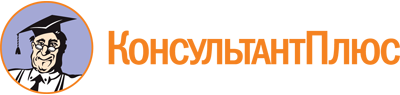 Постановление Губернатора Костромской области от 27.04.2023 N 71
"Об образовании комиссии по установлению причинно-следственной связи между смертью волонтеров, осуществлявших свою деятельность на территориях Донецкой Народной Республики, Луганской Народной Республики, Запорожской области и Херсонской области, до истечения 1 года со дня прекращения волонтерской деятельности на этих территориях и увечьем (ранением, травмой, контузией) или заболеванием, полученными ими при ее осуществлении на указанных территориях"
(вместе с "Положением о комиссии по установлению причинно-следственной связи между смертью волонтеров, осуществлявших свою деятельность на территориях Донецкой Народной Республики, Луганской Народной Республики, Запорожской области и Херсонской области, до истечения 1 года со дня прекращения волонтерской деятельности на этих территориях и увечьем (ранением, травмой, контузией) или заболеванием, полученными ими при ее осуществлении на указанных территориях")Документ предоставлен КонсультантПлюс

www.consultant.ru

Дата сохранения: 12.06.2023
 БогдановИван Анатольевич-заместитель губернатора Костромской области, председатель комиссииГиринНиколай Владимирович-директор департамента здравоохранения Костромской области, заместитель председателя комиссииИсаковаЕлена Павловна-председатель комитета по делам молодежи Костромской области, ответственный секретарь комиссииБарышеваКсения Евгеньевна-главный специалист - эксперт отдела страхования профессиональных рисков Отделения фонда пенсионного и социального страхования Российской Федерации по Костромской области (по согласованию)КирилловаВалентина Борисовна-заместитель руководителя - главного эксперта по медико-социальной экспертизе ФКУ "Главное бюро медико-социальной экспертизы по Костромской области" Министерства труда и социальной защиты Российской Федерации (по согласованию)СтоляровАлексей Сергеевич-заместитель директора департамента по труду и социальной защите населения Костромской областиШарановАлексей Васильевич-начальник бюро ОГБУЗ "Костромское областное бюро судебно-медицинской экспертизы"ШмелевВладимир Николаевич-начальник правового управления администрации Костромской областиШмелевНиколай Геннадьевич-заведующий патолого-анатомическим отделением ОГБУЗ "Костромская областная клиническая больница имени Королева Е.И."